Служба психологической помощи БУ НТК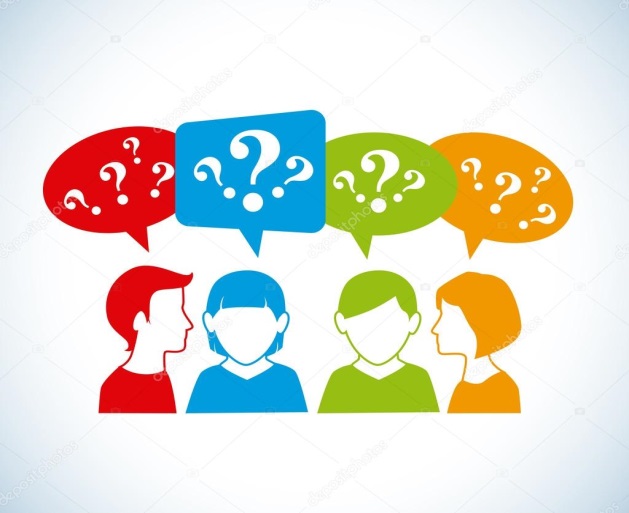 Корнеева Гузаллия ШамильевнаПедагог-психолог,  стаж работы 10 летОбразование: ШГПИ 2011г. Квалификация – «Психолог, преподаватель психологии»Никитина Елена СергеевнаПедагог-психолог, стаж работы 12 летОбразование: ТГУ 2009г., квалификация «Педагог-психолог»К педагогам-психологам можно обратиться если возникают следующие вопросы:  - трудности социальной адаптации- межличностные конфликты с однокурсниками- конфликты с преподавателем - эмоциональное истощение- стресс- низкая самооценка - и другие вопросы Работа педагога -психолога  ведется в следующих направлениях:Психолого-педагогическая диагностика:Диагностика личностных качеств, эмоциональных состояний, психических процессов, изучение интересов, ценностей, склонностей и способностей студентов, и другие виды диагностики.Коррекционно-развивающая работа:Коррекционно-развивающая работа включает в себя проведение групповых тренинговых занятий (на сплочение, развитие навыков общения, разрешения конфликтов, развитие уверенности в себе, творческих качеств личности, самопознание и саморазвитие) и индивидуальных занятий по результатам диагностики и запросам.Психологическое консультирование:Индивидуальное консультирование по вопросам развития, обучения, жизненного самоопределения, эмоциональные проблемы, взаимоотношения с окружающими и др.Психолого-педагогическое просвещение и профилактика:Психолого-педагогическое просвещение и профилактика осуществляется в форме выступления психолога на классных часах, проведение индивидуальных бесед, лекций, встреч со специалистами разных сфер деятельности, круглых столов, семинаров, практикумов, дискуссий, видео лекториев, и информационно-просветительских и профилактических акций Служба психолого-педагогической помощи поможет студентам справиться с эмоциональными и поведенческими проблемами, сложностями в общении со сверстниками и взрослыми, с трудностями в обучении и со многими другими возникшими проблемами.Специалист поможет родителям понять, почему у ребёнка возникли те или иные трудности и какие есть пути решения возникших проблем, даст вам необходимые рекомендации.График работы педагогов- психологовКорнеевой Гузалии Шамильевны каб.400Никитина Елена Сергеевна     каб. 303День неделиЧасы работыПонедельник   11.00-18.00 (обед с 14.00 до 15.00)Вторник8.00-15.00 (обед с 12.00 до 13.00)Среда  11.00-18.00 (обед с 14.00 до 15.00)Четверг8.00-15.00 (обед с 12.00 до 13.00)Пятница    11.00-18.00 (обед с 14.00 до 15.00)Суббота8.00-14.00День неделиЧасы работыПонедельник   8.00-15.00 (обед с 12.00 до 13.00)Вторник11.00-18.00 (обед с 14.00 до 15.00)Среда  8.00-15.00 (обед с 12.00 до 13.00)Четверг11.00-18.00 (обед с 14.00 до 15.00)Пятница    8.00-15.00 (обед с 12.00 до 13.00)Суббота8.00-14.00